Условие задачи и исходные данныеВ электрической цепи (рис.2.1) с входным напряжением выполнить     следующее.  1) Определить комплексное входное сопротивление. 2) Найти действующие значения токов во всех ветвях схемы. Записать выражения для мгновенных значений токов. 3) Составить баланс мощностей. 4) Рассчитать действующие значения напряжений на всех элементах цепи. Построить топографическую векторную диаграммуИсходные данные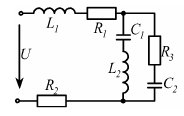 UR1R2R3L1L2L3C1C2ВградГцОмОмОммГнмГнмГнмкФмкФ230-2010025201566543174106